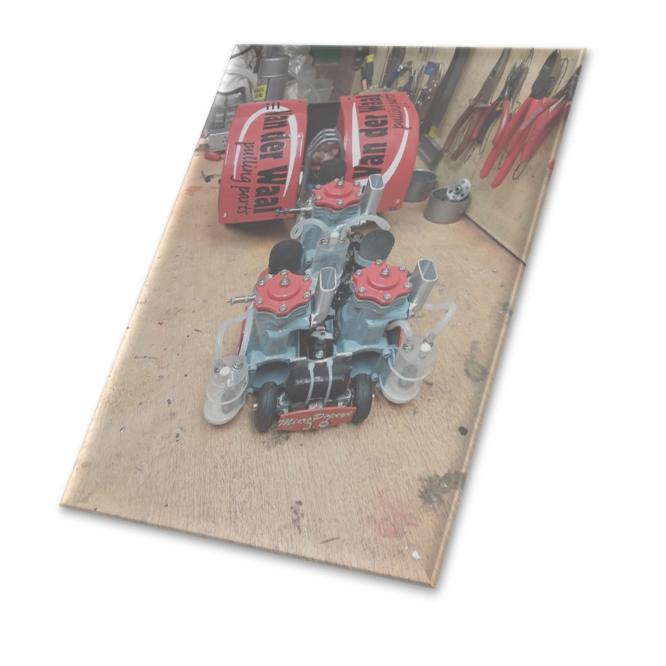 MicroPopeye 3.0Wij zijn blij verheugd om jullie mee temogen delen dat MicroPopeye 3.0 is geboren.MicroPopeye 3.0Broertje van MicroPopeye Light en Olijfje                                                                         Geboren: Seizoen 2017Gewicht: Nog iets te zwaar                                                                       Lengte: Precies goedAls jullie MicroPopeye 3.0 willen bewonderen zijn jullie welkom bij de wedstrijden of in het laboratorium. 